Nomor 		: Un.03/KS.01.7/861/2014						05 Maret 2014Lampiran 	: 1 (satu) bendelPerihal 		: Permintaan Informasi Harga Barang						Kepada Yth. ............................................................................................di‘- T e m p a t – Dengan hormat,Sehubungan rencana realisasi pelaksanaan pekerjaan Pengadaan Toga Wisuda Semester Genap Tahun 2014 di UIN Maulana Malik Ibrahim Malang, bersama ini kami bermaksud agar perusahaan saudara memberikan informasi tentang harga barang sesuai dengan Rencana Anggaran Biaya (RAB) yang kami lampirkan dalam surat ini.Apabila informasi harga yang saudara berikan sesuai dan kami nilai wajar, maka kami akan memberi kesempatan perusahaan saudara untuk membuat penawaran terhadap pekerjaaan tersebut.Kami harap data barang dapat kami terima paling lambat pada :Hari			: SelasaTanggal		: 11 Maret 2014Pukul			: 14.00 WIBTempat 	 : Unit Layanan Pengadaan Lantai II Gedung Rektorat UIN Maulana Malik Ibrahim Malang Jl. Gajayana 50 Malang atau informasi harga tersebut bisa di fax ke (0341) 570886, atau dikirim via e-mail ke : ulp@uin-malang.ac.id atau ulp_uinmalang@kemenag.ac.id Demikian atas perhatian dan kerjasamanya yang baik, kami sampaikan terima kasih.Pejabat Pembuat Komitmen,Ach. Nashichuddin, MANIP 19730705 200003 1 002Lampiran	: Surat Permintaan Informasi Harga Barang	Nomor 		: Un.03/KS.01.7/861/2014	Tanggal 	: 05 Maret 2014Rincian  Anggaran Biaya (RAB)Pekerjaan 	: Pengadaan Toga Wisuda Semester Genap Lokasi				: UIN Maulana Malik Ibrahim MalangTahun Anggaran 	: 2014Pejabat Pembuat Komitmen,Ach. Nashichuddin, MANIP 19730705 200003 1 002KEMENTERIAN AGAMA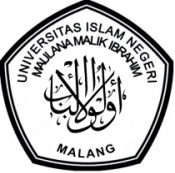 UNIVERSITAS ISLAM NEGERI MAULANA MALIK IBRAHIM MALANGJl. Gajayana No. 50 Malang 65144,  Telp. (0341) 551354, Fax. (0341) 572533 Website : www.uin-malang.ac.id E-mail : info@uin-malang.ac.idNoNama BarangSpesifikasi BarangVolumeVolumeHarga Satuan (Rp)Jumlah (Rp)1Toga yang terdiri dari:1. Baju Toga2. Samir3. Tali dan gordon4. TopiBahan: kain gabardin, Warna: hitam Bahan: kain pelesWarna : sesuai fakultasBahan: kain bludruWarna: sesuai fakultasGordon: bahan kuninganKetebalan plat : ± 0,5 mmBahan: kain gabardin, Warna: hitam Lapisan dalam triplek tipis1.500buah …………..…………..2BumbungTempat seatlecokLapisan bahan kain bludru1.500buah…………..…………..